FECHA:………………………………….	HORA:…………………………..	PROFESOR (nombre y apellidos):………..…………………………………………………………………..ALUMNO (nombre y apellidos):……….………………………………………….. CURSO: ……………… TAREA a desarrollar en el aula de convivencia:……………………………………………………………..……………………………………………………………..………………………………………………………FECHA:………………………………….	HORA:…………………………..	PROFESOR (nombre y apellidos):………..…………………………………………………………………..ALUMNO (nombre y apellidos):……….………………………………………….. CURSO: ……………… TAREA a desarrollar en el aula de convivencia:……………………………………………………………..……………………………………………………………..………………………………………………………FECHA:………………………………….	HORA:…………………………..	PROFESOR (nombre y apellidos):………..…………………………………………………………………..ALUMNO (nombre y apellidos):……….………………………………………….. CURSO: ……………… TAREA a desarrollar en el aula de convivencia:……………………………………………………………..……………………………………………………………..………………………………………………………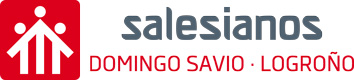 ENVÍO AULA DE CONVIVENCIAENVÍO AULA DE CONVIVENCIAENVÍO AULA DE CONVIVENCIA